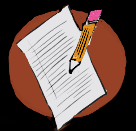 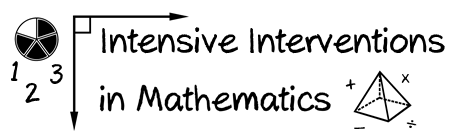 Look at this set of word problems used in a third-grade intervention: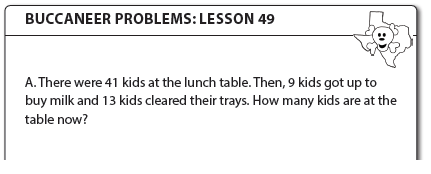 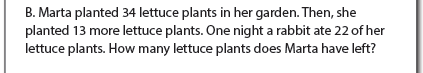 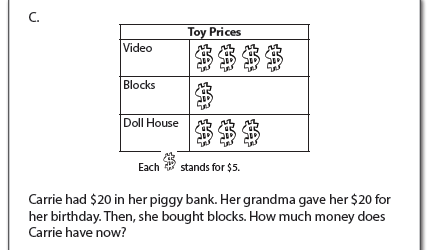 What foundational skills do students need to know in order to successfully solve such problems?What types of assessments would you use to design the mathematical content for intensive intervention? 